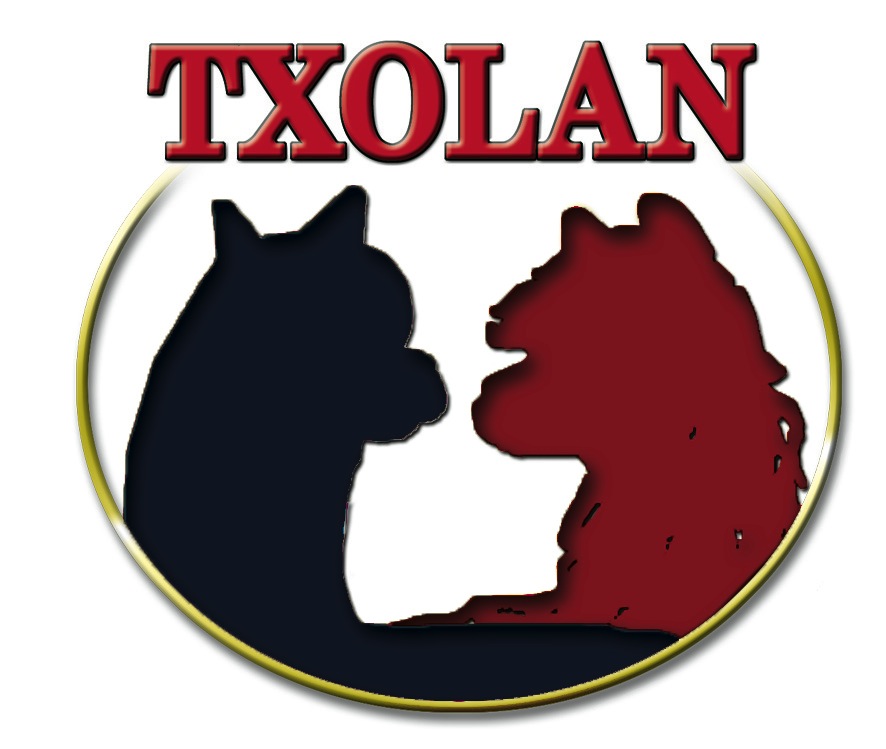 Application for MembershipName(s): ____________________________________________________________________________________________________Ranch: ____________________________________________________________________________________________________Address (physical): ______________________________________________________________________________________________________ Address (mailing):Phone: _______________________________ Cell:_____________________________Email: ________________________________________________________ Website: ______________________________________________________Please e-mail your application to info@txolan.org .TXOLAN Alpaca Association Premier Membership Fee $120.00 annuallyTXOLAN Alpaca Association Education Only Membership Fee $60.00 annuallyAlpaca breeders who own alpacas and are interested in the future of the alpacaindustry are eligible for membership in the TXOLAN Alpaca Association, Inc.All Premier members will be listed on the TXOLAN website, be eligible for all aspects of all events sponsored by TXOLAN and will be included in the “Find TXOLAN Ranches” page with a free Openherd account.  This will also link to your website.We invite you to get involved in TXOLAN.Please let us know which committee(s) interests you.____ Education/Seminars/4-H             	____ Membership ____ TXOLAN Alpaca Spectacular Show     	 ____ Communication/Marketing/PR ____  Board of Directors